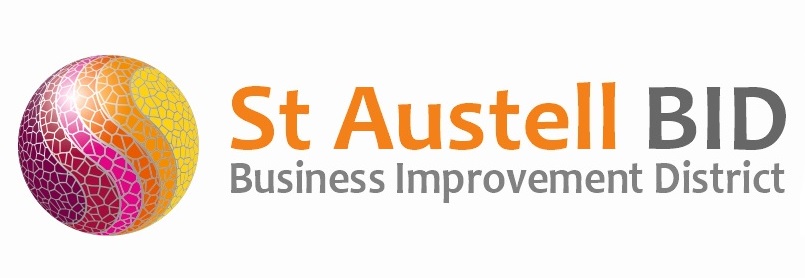 St Austell BID Board MeetingMinutes of the meeting held on 4th May 2021.Present via Zoom: Dale Lovatt (DL), Brian Palmer (BP), Giles Bingley (GB), Martin Davies (MD), Grant Macdonald (GM), Bill Holland (BH), Sean Marshall (SM) & Roberto Cubbedu (RC)Apologies: Neil Woodward (NW) & Allan Clare (AC).In attendance via Zoom:  Annette Miller (AM).Welcome: DL welcomed the board to the meeting. Minutes of previous meeting: The minutes of the board meeting held on the 6th April 2021 were reviewed and approved.Finance: Monthly update provided by GB. Income received during the month - £28,640 consisting of levy, wardens & Covid support grant.  Expenditure this month included the following costs:  COVID, administration, wardens & re installing bunting.A further £15,000 levy to be drawn down & a further £3,000 from Town Council for wardens.St Austell Revitalisation Partnership: Town Centre Vitality Fund application for 150k was submitted on the 13th of April and successful applicants will be announced early May. This money is to be used to prepare a bid for 9 projects for the town centre.Events: 	Garden/Whitegold Saturday 26th June 10 am – 4 pmCornwall Pride Saturday 26th June 6 pm onwardsMarket House Opening Saturday 21st August 10 am – 4 pmTour of Britain Sunday 5th September time tba.COVID 19: Safety markings have been re-applied, signage, posters and leaflets have been amended to take account of the updated guidance.Meetings: AM confirmed that the Disc crime prevention system would be installed and set up in the next few weeks.ASB. All our partners would like to thank the BID security team for the positive work they have been doing for well over a year now. This has not gone unnoticed amongst the public as they have also been sharing their positive comments. Our ASB is under control and this is down to the extra funding we receive from the Town Council.A.O.B:  MD stated that there had been no further news regarding the cladding on Trelawney House, Piran House & China Court flats all in the town centre.Gosgarn’s tidy up team were thanked for their removal of the graffiti in Vicarage Hill.DL & AM thanked BP for his commitment to BID during his time representing the Town Council on the BID Board. ALL wished him a happy retirement and thanked him for his support.Meeting closed 18.15Next meeting 1st June 2021 at 5.30 pm (To be held via zoom)